Пальчиковая игра «Планеты Солнечной системы»
По порядку все планеты назовёт любой из нас:
Раз - Меркурий, Два -Венера, Три - Земля,
Четыре - Марс. Пять - Юпитер, Шесть - Сатурн,
Семь - Уран, Восьмой - Нептун, А за ним уже, потом,
И девятая планета Под названием Плутон.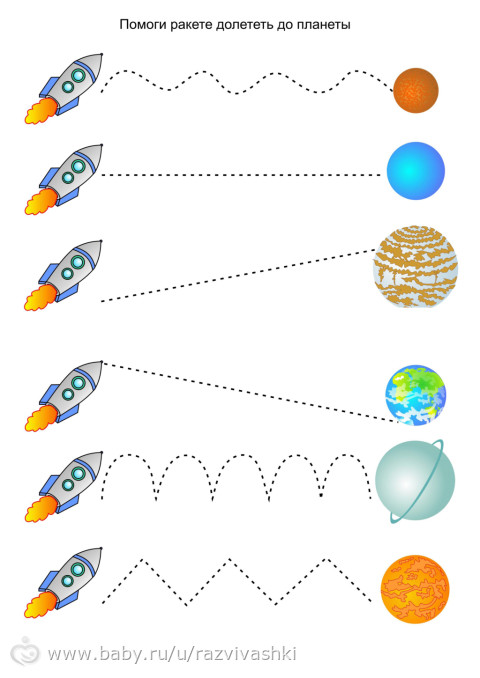 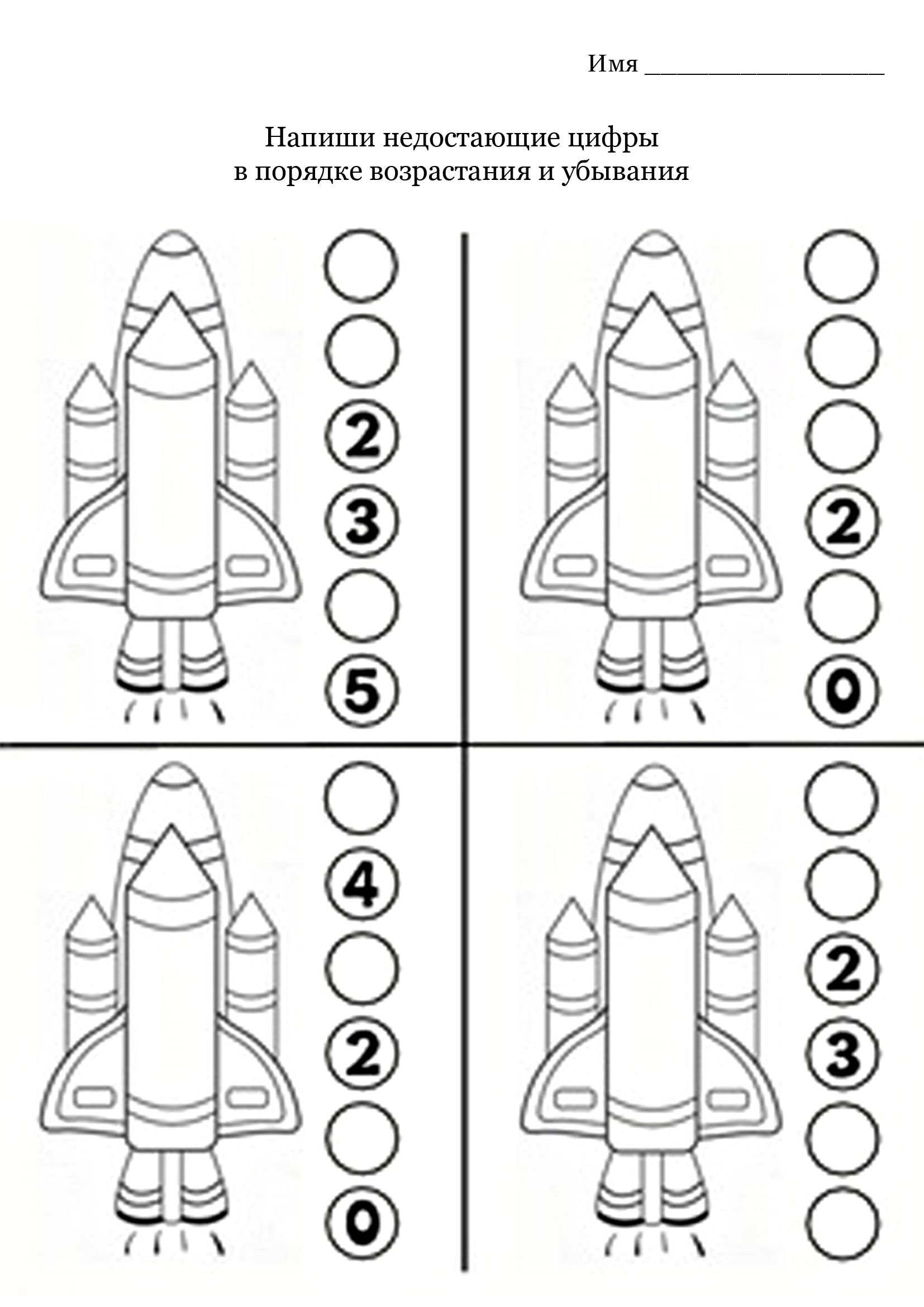 